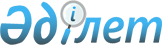 О внесении изменений в решение Тюлькубасского районного маслихата от 18 декабря 2019 года № 48/1-06 "О районном бюджете на 2020-2022 годы"
					
			С истёкшим сроком
			
			
		
					Решение Тюлькубасского районного маслихата Туркестанской области от 15 июня 2020 года № 55/1-06. Зарегистрировано Департаментом юстиции Туркестанской области 7 июля 2020 года № 5696. Прекращено действие в связи с истечением срока
      В соответствии с пунктом 5 статьи 109 Бюджетного кодекса Республики Казахстан от 4 декабря 2008 года, подпунктом 1) пункта 1 статьи 6 Закона Республики Казахстан от 23 января 2001 года "О местном государственном управлении и самоуправлении в Республике Казахстан" и решением Туркестанского областного маслихата от 29 мая 2020 года № 49/510-VІ "О внесении изменений в решение Туркестанского областного маслихата от 9 декабря 2019 года № 44/472-VI "Об областном бюджете на 2020-2022 годы", зарегистрировано в Реестре государственной регистрации нормативных правовых актов за № 5637, Тюлькубасский районный маслихат РЕШИЛ:
      1. Внести в решение Тюлькубасского районного маслихата от 18 декабря 2019 года № 48/1-06 "О районном бюджете на 2020-2022 годы" (зарегистрировано в Реестре государственной регистрации нормативных правовых актов за № 5346, опубликовано в эталонном контрольном банке нормативных правовых актов Республики Казахстан в электронном виде 9 января 2020 года) следующие изменения:
      пункт 1 изложить в следующей редакции:
      "1. Утвердить районный бюджет Тюлькубасского района на 2020-2022 годы, согласно приложениям 1, 2 и 3 соответственно, в том числе на 2020 год в следующих объемах:
      1) доходы – 23118241 тысяч тенге:
      налоговые поступления – 2296182 тысяч тенге;
      неналоговые поступления – 21900 тысяч тенге;
      поступления от продажи основного капитала – 72697 тысяч тенге;
      поступления трансфертов – 20727462 тысяч тенге;
      2) затраты – 23278310 тысяч тенге;
      3) чистое бюджетное кредитование – -17350 тысяч тенге:
      бюджетные кредиты – 7953 тысяч тенге;
      погашение бюджетных кредитов – 25303 тысяч тенге;
      4) сальдо по операциям с финансовыми активами – 0:
      приобретение финансовых активов – 0;
      поступления от продажи финансовых активов государства – 0;
      5) дефицит (профицит) бюджета – -142719 тысяч тенге;
      6) финансирование дефицита (использование профицита) бюджета – 142719 тысяч тенге:
      поступление займов – 7953 тысяч тенге;
      погашение займов – 25303 тысяч тенге;
      используемые остатки бюджетных средств – 160069 тысяч тенге.".
      Приложение 1 к указанному решению изложить в новой редакции согласно приложению 1 к настоящему решению.
      2. Государственному учреждению "Аппарат Тюлькубасского районного маслихата" в установленном законодательством Республики Казахстан порядке обеспечить:
      1) государственную регистрацию настоящего решения в Республиканском государственном учреждении "Департамент юстиции Туркестанской области Министерства юстиции Республики Казахстан";
      2) размещение настоящего решения на интернет-ресурсе Тюлькубасского районного маслихата после его официального опубликования.
      3. Контроль за исполнением настоящего решения возложить на руководителя аппарата Тюлькубасского районного маслихата.
      4. Настоящее решение вводится в действие с 1 января 2020 года. Тюлькубасский районный бюджет на 2020 год
					© 2012. РГП на ПХВ «Институт законодательства и правовой информации Республики Казахстан» Министерства юстиции Республики Казахстан
				
      Секретарь районного маслихата

С. Сейсенбаев
Приложение 1
к решению Тюлькубасского
районного маслихата
от 15 июня 2020 года № 55/1-06Приложение 1
к решению Тюлькубасского
районного маслихата
от 18 декабря 2019 года № 48/1-06
Категория
Категория
Категория
Категория
Категория
Наименование
Наименование
Сумма, тысяч тенге
Класс
Класс
Класс
Класс
Класс
Класс
Сумма, тысяч тенге
Подкласс
Подкласс
Подкласс
Подкласс
Сумма, тысяч тенге
1
2
2
3
1. Доходы
1. Доходы
23 118 241
1
Налоговые поступления
Налоговые поступления
2 296 182
01
01
Подоходный налог
Подоходный налог
389 206
1
1
Корпоративный налог
Корпоративный налог
17 724
2
2
Индивидуальный подоходный налог
Индивидуальный подоходный налог
371 482
03
03
Социальный налог
Социальный налог
471 879
1
1
Социальный налог
Социальный налог
471 879
04
04
Hалоги на собственность
Hалоги на собственность
1 331 710
1
1
Hалоги на имущество
Hалоги на имущество
1 330 510
5
5
Единый земельный налог
Единый земельный налог
1 200
05
05
Внутренние налоги на товары, работы и услуги
Внутренние налоги на товары, работы и услуги
93 387
2
2
Акцизы
Акцизы
66 700
3
3
Поступления за использование природных и других ресурсов
Поступления за использование природных и других ресурсов
6 000
4
4
Сборы за ведение предпринимательской и профессиональной деятельности
Сборы за ведение предпринимательской и профессиональной деятельности
20 687
08
08
Обязательные платежи, взимаемые за совершение юридически значимых действий и (или) выдачу документов уполномоченными на то государственными органами или должностными лицами
Обязательные платежи, взимаемые за совершение юридически значимых действий и (или) выдачу документов уполномоченными на то государственными органами или должностными лицами
10 000
1
1
Государственная пошлина
Государственная пошлина
10 000
2
Неналоговые поступления
Неналоговые поступления
21 900
01
01
Доходы от государственной собственности
Доходы от государственной собственности
19 900
5
5
Доходы от аренды имущества, находящегося в государственной собственности 
Доходы от аренды имущества, находящегося в государственной собственности 
19 900
06
06
Прочие неналоговые поступления
Прочие неналоговые поступления
2 000
1
1
Прочие неналоговые поступления
Прочие неналоговые поступления
2 000
3
Поступления от продажи основного капитала
Поступления от продажи основного капитала
72 697
01
01
Продажа государственного имущества, закрепленного за государственными учреждениями
Продажа государственного имущества, закрепленного за государственными учреждениями
62 697
1
1
Продажа государственного имущества, закрепленного за государственными учреждениями
Продажа государственного имущества, закрепленного за государственными учреждениями
62 697
03
03
Продажа земли и нематериальных активов
Продажа земли и нематериальных активов
10 000
1
1
Продажа земли
Продажа земли
10 000
4
Поступления трансфертов 
Поступления трансфертов 
20 727 462
02
02
Трансферты из вышестоящих органов государственного управления
Трансферты из вышестоящих органов государственного управления
20 727 462
2
2
Трансферты из областного бюджета
Трансферты из областного бюджета
20 727 462
Функциональная группа Наименование
Функциональная группа Наименование
Функциональная группа Наименование
Функциональная группа Наименование
Функциональная группа Наименование
Функциональная группа Наименование
Функциональная группа Наименование
Сумма, тысяч тенге
Функциональная подпрограмма
Функциональная подпрограмма
Функциональная подпрограмма
Функциональная подпрограмма
Функциональная подпрограмма
Сумма, тысяч тенге
Администратор бюджетных программ
Администратор бюджетных программ
Администратор бюджетных программ
Сумма, тысяч тенге
Программа
Программа
Сумма, тысяч тенге
1
1
1
1
1
1
2
3
2. Затраты
23 278 310
01
01
Государственные услуги общего характера
484 678
1
1
Представительные, исполнительные и другие органы, выполняющие общие функции государственного управления
215 418
112
Аппарат маслихата района (города областного значения)
28 893
001
Услуги по обеспечению деятельности маслихата района (города областного значения)
28 893
122
Аппарат акима района (города областного значения)
186 525
001
Услуги по обеспечению деятельности акима района (города областного значения)
172 795
003
Капитальные расходы государственного органа 
13 730
2
2
Финансовая деятельность
2 700
459
Отдел экономики и финансов района (города областного значения)
2 700
003
Проведение оценки имущества в целях налогообложения
2 700
9
9
Прочие государственные услуги общего характера
266 560
458
Отдел жилищно-коммунального хозяйства, пассажирского транспорта и автомобильных дорог района (города областного значения)
164 308
001
Услуги по реализации государственной политики на местном уровне в области жилищно-коммунального хозяйства, пассажирского транспорта и автомобильных дорог 
63 326
113
Целевые текущие трансферты из местных бюджетов
100 982
459
Отдел экономики и финансов района (города областного значения)
67 543
001
Услуги по реализации государственной политики в области формирования и развития экономической политики, государственного планирования, исполнения бюджета и управления коммунальной собственностью района (города областного значения)
65 323
015
Капитальные расходы государственного органа
2 220
472
Отдел строительства, архитектуры и градостроительства района (города областного значения)
34 709
040
Развитие объектов государственных органов
34 709
02
02
Оборона
107 853
1
1
Военные нужды
17 796
122
Аппарат акима района (города областного значения)
17 796
005
Мероприятия в рамках исполнения всеобщей воинской обязанности
17 796
2
2
Организация работы по чрезвычайным ситуациям
90 057
122
Аппарат акима района (города областного значения)
90 057
006
Предупреждение и ликвидация чрезвычайных ситуаций масштаба района (города областного значения)
75 013
007
Мероприятия по профилактике и тушению степных пожаров районного (городского) масштаба, а также пожаров в населенных пунктах, в которых не созданы органы государственной противопожарной службы
15 044
03
03
Общественный порядок, безопасность, правовая, судебная, уголовно-исполнительная деятельность
10 708
9
9
Прочие услуги в области общественного порядка и безопасности
10 708
458
Отдел жилищно-коммунального хозяйства, пассажирского транспорта и автомобильных дорог района (города областного значения)
10 708
021
Обеспечение безопасности дорожного движения в населенных пунктах
10 708
04
04
Образование
13 857 746
1
1
Дошкольное воспитание и обучение
2 274 232
464
Отдел образования района (города областного значения)
2 177 344
040
Реализация государственного образовательного заказа в дошкольных организациях образования
2 177 344
472
Отдел строительства, архитектуры и градостроительства района (города областного значения)
96 888
037
Строительство и реконструкция объектов дошкольного воспитания и обучения
96 888
2
2
Начальное, основное среднее и общее среднее образование
10 876 078
464
Отдел образования района (города областного значения)
9 847 667
003
Общеобразовательное обучение
9 711 716
006
Дополнительное образование для детей
135 951
472
Отдел строительства, архитектуры и градостроительства района (города областного значения)
1 028 411
022
Строительство и реконструкция объектов начального, основного среднего и общего среднего образования
1 028 411
9
9
Прочие услуги в области образования
707 436
464
Отдел образования района (города областного значения)
707 436
001
Услуги по реализации государственной политики на местном уровне в области образования 
19 651
005
Приобретение и доставка учебников, учебно-методических комплексов для государственных учреждений образования района (города областного значения)
208 079
015
Ежемесячная выплата денежных средств опекунам (попечителям) на содержание ребенка-сироты (детей-сирот), и ребенка (детей), оставшегося без попечения родителей
27 331
022
Выплата единовременных денежных средств казахстанским гражданам, усыновившим (удочерившим) ребенка (детей)-сироту и ребенка (детей), оставшегося без попечения родителей
994
067
Капитальные расходы подведомственных государственных учреждений и организаций
451 381
06
06
Социальная помощь и социальное обеспечение
2 229 753
1
1
Социальное обеспечение
1 167 788
451
Отдел занятости и социальных программ района (города областного значения)
1 167 788
005
Государственная адресная социальная помощь
1 167 788
2
2
Социальная помощь
972 070
451
Отдел занятости и социальных программ района (города областного значения)
972 070
002
Программа занятости
457 182
004
Оказание социальной помощи на приобретение топлива специалистам здравоохранения, образования, социального обеспечения, культуры, спорта и ветеринарии в сельской местности в соответствии с законодательством Республики Казахстан
22 269
006
Оказание жилищной помощи
1 771
007
Социальная помощь отдельным категориям нуждающихся граждан по решениям местных представительных органов
108 594
010
Материальное обеспечение детей-инвалидов, воспитывающихся и обучающихся на дому
7 683
015
Территориальные центры социального обслуживания пенсионеров и инвалидов
123 886
017
Обеспечение нуждающихся инвалидов обязательными гигиеническими средствами и предоставление услуг специалистами жестового языка, индивидуальными помощниками в соответствии с индивидуальной программой реабилитации инвалида
176 539
023
Обеспечение деятельности центров занятости населения
74 146
9
9
Прочие услуги в области социальной помощи и социального обеспечения
89 895
451
Отдел занятости и социальных программ района (города областного значения)
89 895
001
Услуги по реализации государственной политики на местном уровне в области обеспечения занятости и реализации социальных программ для населения
74 218
011
Оплата услуг по зачислению, выплате и доставке пособий и других социальных выплат
1 077
021
Капитальные расходы государственного органа 
2 000
050
Обеспечение прав и улучшение качества жизни инвалидов в Республике Казахстан
12 600
07
07
Жилищно-коммунальное хозяйство
2 477 614
1
1
Жилищное хозяйство
1 523 075
458
Отдел жилищно-коммунального хозяйства, пассажирского транспорта и автомобильных дорог района (города областного значения)
515 910
002
Обеспечение прав и улучшение качества жизни инвалидов в Республике Казахстан
515 910
472
Отдел строительства, архитектуры и градостроительства района (города областного значения)
1 007 165
003
Проектирование и (или) строительство, реконструкция жилья коммунального жилищного фонда
359 146
004
Проектирование, развитие и (или) обустройство инженерно-коммуникационной инфраструктуры
648 019
2
2
Коммунальное хозяйство
796 691
458
Отдел жилищно-коммунального хозяйства, пассажирского транспорта и автомобильных дорог района (города областного значения)
789 074
012
Функционирование системы водоснабжения и водоотведения
65 151
058
Развитие системы водоснабжения и водоотведения в сельских населенных пунктах
723 923
472
Отдел строительства, архитектуры и градостроительства района (города областного значения)
7 617
007
Развитие благоустройства городов и населенных пунктов
7 617
3
3
Благоустройство населенных пунктов
157 848
458
Отдел жилищно-коммунального хозяйства, пассажирского транспорта и автомобильных дорог района (города областного значения)
157 848
015
Освещение улиц населенных пунктов
67 423
016
Обеспечение санитарии населенных пунктов
29 917
018
Благоустройство и озеленение населенных пунктов
60 508
08
08
Культура, спорт, туризм и информационное пространство
881 146
1
1
Деятельность в области культуры
218 495
455
Отдел культуры и развития языков района (города областного значения)
218 495
003
Поддержка культурно-досуговой работы
218 495
2
2
Спорт
458 010
465
Отдел физической культуры и спорта района (города областного значения)
457 010
001
Услуги по реализации государственной политики на местном уровне в сфере физической культуры и спорта
22 433
005
Развитие массового спорта и национальных видов спорта 
413 803
006
Проведение спортивных соревнований на районном (города областного значения) уровне
6 500
007
Подготовка и участие членов сборных команд района (города областного значения) по различным видам спорта на областных спортивных соревнованиях
8 774
032
Капитальные расходы подведомственных государственных учреждений и организаций
5 500
472
Отдел строительства, архитектуры и градостроительства района (города областного значения)
1 000
008
Развитие объектов спорта 
1 000
3
3
Информационное пространство
139 038
455
Отдел культуры и развития языков района (города областного значения)
120 038
006
Функционирование районных (городских) библиотек
109 010
007
Развитие государственного языка и других языков народа Казахстана
11 028
456
Отдел внутренней политики района (города областного значения)
19 000
002
Услуги по проведению государственной информационной политики
19 000
4
4
Туризм
3 500
472
Отдел строительства, архитектуры и градостроительства района (города областного значения)
3 500
023
Развитие объектов туризма
3 500
9
9
Прочие услуги по организации культуры, спорта, туризма и информационного пространства
62 103
455
Отдел культуры и развития языков района (города областного значения)
14 690
001
Услуги по реализации государственной политики на местном уровне в области развития языков и культуры
13 570
010
Капитальные расходы государственного органа 
420
032
Капитальные расходы подведомственных государственных учреждений и организаций
700
456
Отдел внутренней политики района (города областного значения)
47 413
001
Услуги по реализации государственной политики на местном уровне в области информации, укрепления государственности и формирования социального оптимизма граждан
29 101
003
Реализация мероприятий в сфере молодежной политики
18 042
006
Капитальные расходы государственного органа 
270
09
09
Топливно-энергетический комплекс и недропользование
27 499
1
1
Топливо и энергетика
23 499
458
Отдел жилищно-коммунального хозяйства, пассажирского транспорта и автомобильных дорог района (города областного значения)
23 499
019
Развитие теплоэнергетической системы
23 499
9
9
Прочие услуги в области топливно-энергетического комплекса и недропользования
4 000
458
Отдел жилищно-коммунального хозяйства, пассажирского транспорта и автомобильных дорог района (города областного значения)
4 000
036
Развитие газотранспортной системы
4 000
10
10
Сельское, водное, лесное, рыбное хозяйство, особо охраняемые природные территории, охрана окружающей среды и животного мира, земельные отношения
95 763
1
1
Сельское хозяйство
39 843
462
Отдел сельского хозяйства района (города областного значения)
38 885
001
Услуги по реализации государственной политики на местном уровне в сфере сельского хозяйства
38 635
006
Капитальные расходы государственного органа 
250
473
Отдел ветеринарии района (города областного значения)
958
001
Услуги по реализации государственной политики на местном уровне в сфере ветеринарии
958
6
6
Земельные отношения
27 967
463
Отдел земельных отношений района (города областного значения)
27 967
001
Услуги по реализации государственной политики в области регулирования земельных отношений на территории района (города областного значения)
27 567
007
Капитальные расходы государственного органа 
400
9
9
Прочие услуги в области сельского, водного, лесного, рыбного хозяйства, охраны окружающей среды и земельных отношений
27 953
459
Отдел экономики и финансов района (города областного значения)
27 953
099
Реализация мер по оказанию социальной поддержки специалистов
27 953
11
11
Промышленность, архитектурная, градостроительная и строительная деятельность
140 295
2
2
Архитектурная, градостроительная и строительная деятельность
140 295
472
Отдел строительства, архитектуры и градостроительства района (города областного значения)
140 295
001
Услуги по реализации государственной политики в области строительства, архитектуры и градостроительства на местном уровне
55 339
015
Капитальные расходы государственного органа 
84 956
12
12
Транспорт и коммуникации
479 392
1
1
Автомобильный транспорт
476 959
458
Отдел жилищно-коммунального хозяйства, пассажирского транспорта и автомобильных дорог района (города областного значения)
476 959
023
Обеспечение функционирования автомобильных дорог
273 550
051
Реализация приоритетных проектов транспортной инфраструктуры
203 409
9
9
Прочие услуги в сфере транспорта и коммуникаций
2 433
458
Отдел жилищно-коммунального хозяйства, пассажирского транспорта и автомобильных дорог района (города областного значения)
2 433
024
Организация внутрипоселковых (внутригородских), пригородных и внутрирайонных общественных пассажирских перевозок
2 433
13
13
Прочие
1 569 103
3
3
Поддержка предпринимательской деятельности и защита конкуренции
39 462
469
Отдел предпринимательства района (города областного значения)
39 462
001
Услуги по реализации государственной политики на местном уровне в области развития предпринимательства и промышленности 
39 462
9
9
Прочие
1 529 641
458
Отдел жилищно-коммунального хозяйства, пассажирского транспорта и автомобильных дорог района (города областного значения)
975 994
062
Реализация мероприятий по социальной и инженерной инфраструктуре в сельских населенных пунктах в рамках проекта "Ауыл-Ел бесігі"
975 994
459
Отдел экономики и финансов района (города областного значения)
16 532
012
Резерв местного исполнительного органа района (города областного значения) 
16 532
464
Отдел образования района (города областного значения)
277 516
096
Выполнение государственных обязательств по проектам государственно-частного партнерства
277 516
465
Отдел физической культуры и спорта района (города областного значения)
259 599
096
Выполнение государственных обязательств по проектам государственно-частного партнерства
259 599
14
14
Обслуживание долга
28
1
1
Обслуживание долга
28
459
Отдел экономики и финансов района (города областного значения)
28
021
Обслуживание долга местных исполнительных органов по выплате вознаграждений и иных платежей по займам из областного бюджета
28
15
15
Трансферты
916 732
1
1
Трансферты
916 732
459
Отдел экономики и финансов района (города областного значения)
916 732
006
Возврат неиспользованных (недоиспользованных) целевых трансфертов
77
024
Целевые текущие трансферты в вышестоящие бюджеты в связи с передачей функций государственных органов из нижестоящего уровня государственного управления в вышестоящий
72 144
038
Субвенция
733 215
054
Возврат сумм неиспользованных (недоиспользованных) целевых трансфертов, выделенных из республиканского бюджета за счет целевого трансферта из Национального фонда Республики Казахстан
111 296
3. Чистое бюджетное кредитование
-17 350
Бюджетные кредиты
7 953
10
10
Сельское, водное, лесное, рыбное хозяйство, особо охраняемые природные территории, охрана окружающей среды и животного мира, земельные отношения
7 953
1
1
Сельское хозяйство
7 953
459
Отдел экономики и финансов района (города областного значения)
7 953
018
Бюджетные кредиты для реализации мер социальной поддержки специалистов
7 953
Категория
Категория
Категория
Категория
Категория
Категория
Наименование
Сумма, тысяч тенге
Класс
Класс
Класс
Класс
Класс
Сумма, тысяч тенге
Подкласс
Подкласс
Подкласс
Сумма, тысяч тенге
Специфика
Специфика
Погашение бюджетных кредитов
25 303
5
5
Погашение бюджетных кредитов
25 303
01
01
Погашение бюджетных кредитов
25 303
1
Погашение бюджетных кредитов, выданных из государственного бюджета
25 303
13
Погашение бюджетных кредитов, выданных из местного бюджета физическим лицам
25 303
4. Сальдо по операциям с финансовыми активами
0
Приобретение финансовых активов
0
Поступление от продажи финансовых активов государства
0
5. Дефицит (профицит) бюджета
-142 719
6. Финансирование дефицита (использование профицита) бюджета
142 719
Поступление займов
7 953
7
7
Поступление займов
7 953
01
01
Внутренние государственные займы
7 953
2
Договоры займа
7 953
03
Займы, получаемые местным исполнительным органом района (города областного значения)
7 953
Функциональная группа
Функциональная группа
Функциональная группа
Функциональная группа
Функциональная группа
Функциональная группа
Наименование
Сумма, тысяч тенге
Функциональная подпрограмма
Функциональная подпрограмма
Функциональная подпрограмма
Функциональная подпрограмма
Функциональная подпрограмма
Сумма, тысяч тенге
Администратор бюджетных программ
Администратор бюджетных программ
Администратор бюджетных программ
Сумма, тысяч тенге
Программа
Программа
Сумма, тысяч тенге
Погашение займов
25 303
16
16
Погашение займов
25 303
1
1
Погашение займов
25 303
459
Отдел экономики и финансов района (города областного значения)
25 303
005
Погашение долга местного исполнительного органа перед вышестоящим бюджетом
25 303
Категория
Категория
Категория
Категория
Категория
Категория
Наименование
Сумма, тысяч тенге
Класс
Класс
Класс
Класс
Класс
Сумма, тысяч тенге
Подкласс
Подкласс
Подкласс
Сумма, тысяч тенге
Специфика
Специфика
Используемые остатки бюджетных средств
160 069
8
8
Используемые остатки бюджетных средств
160 069
01
01
Остатки бюджетных средств
160 069
1
Свободные остатки бюджетных средств
160 069